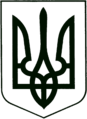 УКРАЇНА
МОГИЛІВ-ПОДІЛЬСЬКА МІСЬКА РАДА
ВІННИЦЬКОЇ ОБЛАСТІРІШЕННЯ №929        Про намір передачі в оренду нерухомого майна       комунальної власності за адресою: м. Могилів-Подільський,        площа Шевченка, 6/16 та включення його до Переліку об’єктів другого типу         Керуючись ст.ст. 26, 59, 60 Закону України «Про місцеве самоврядування в Україні», ст.ст. 2, 3, 4, 6, частиною 1 ст.15 Закону України «Про оренду державного та комунального майна», постановою Кабінету Міністрів України від 27.05.2022р. №634 «Про особливості оренди державного та комунального майна у період воєнного стану», Порядком передачі в оренду державного та комунального майна, затвердженим постановою Кабінету Міністрів України від 03.06.2020р. №483, Порядком оренди майна комунальної власності Могилів-Подільської міської територіальної громади Могилів-Подільського району Вінницької області, затвердженого рішенням 31сесії Могилів -Подільської міської ради 6 скликання від 30.04.2013р. №740, розглянувши клопотання начальника Управління культури та інформаційної діяльності Могилів-Подільської міської ради Квачко Т.В. від 30.11.2023р. № 291, - міська рада ВИРІШИЛА:Включити до Переліку об’єктів другого типу, що передаються в оренду без проведення аукціону нерухоме майно комунальної власності Могилів -Подільської міської територіальної громади, а саме: приміщення третього поверху №№ 3, 5, 15, загальною площею 67,0 кв.м, з урахуванням площі загального користування (згідно з технічною документацією на об’єкт) нежитлової будівлі за адресою: Вінницька область, м. Могилів-Подільський, пл. Шевченка, будинок 6/16. Передати в оренду Управлінню культури та інформаційної діяльності Могилів-Подільської міської ради (ЄДРПОУ 41492446 ) об’єкт оренди - нерухоме майно комунальної власності Могилів-Подільської міської територіальної громади, а саме: приміщення №№ 3, 5, 15, загальною площею 67,0  кв.м, з урахуванням площі загального користування, нежитлової будівлі за адресою: Вінницька область, м. Могилів-Подільський, пл. Шевченка, будинок 6/16.  Затвердити умови, на яких здійснюється оренда майна, зазначеного в пунктах  1-2 даного рішення:      - передача майна в оренду – без проведення аукціону;      - цільове призначення – розміщення  органу місцевого самоврядування,          установ, діяльність яких фінансується за рахунок місцевого бюджету;        - розмір орендної плати – 1 гривня на рік, без урахування ПДВ (пункт 5.6.1           Порядку оренди майна комунальної власності територіальної громади         міста Могилева-Подільського);      - строк оренди – 5 років з дати набрання чинності договору оренди.     4. Виконавчому комітету Могилів-Подільської міської ради надати дозвіл як      балансоутримувачу та орендодавцю зазначеного майна вносити інформацію      до електронної торгової системи та здійснювати всі дії з передачі майна в       оренду, передбачені чинним законодавством України.  Контроль за виконанням даного рішення покласти на першого заступника  міського голови Безмещука П.О. та на постійну комісію міської ради з питань комунальної власності, житлово-комунального господарства, енергозбереження та транспорту (Гаврильченко Г.М.).          Міський голова                                                 Геннадій ГЛУХМАНЮКВід 20.12.2023р.             40 сесії                        8 скликання